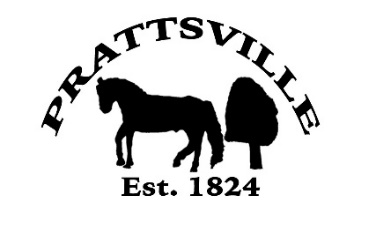 Town of Prattsville Building Dept.(518) 299-3125 EXT.4Special Event Application18+ Adult Use This application must be received at least 30 business days before the event. Event InformationEvent Name: ____________________________________________________________Location: Address: _______________________________________________________   City _______________________________State_________________ Zip___________Nearest Cross Street(s) ___________________________________________________ Application/Organizer InformationCompany/Corp. Name:____________________________________________________Email: ___________________________________Phone:__________________________Address:_____________________________City__________________State:__________ C. Property Owner InformationName of Property Owner____________________________________________________Email:_____________________________________Phone:__________________________Address_______________________________City__________________State__________Event Category___  Athletic/Recreation				___Concert/Performance____Fireworks Display				___Carnival/Fair/Circus____Festival/Celebration				___Farmer/Outdoor Market____Music/Dancing					___ Other:__________________________ Event Details Event Start Date: _________End Date: _________ Rain/Make-up Date:___________Expected number of attendees per day? _______________Expected number of vehicles per day? ________Is the event open to the public? _____ Yes   _____NoPage 2.Will the event be indoors? If yes, a pre-event meeting with Building Inspector is required.Is the organization a bona fide non-profit organization within Greene County______Yes      _____No.	If Yes, provide a copy of the organization’s federal tax exemption number		EIN: __________________________ Will the event require the closure of roadways?  ____ Yes    ____No  Will there be any fireworks, pyrotechnics, or flame effects?  ___Yes   ___ NoWill there be open flame devices, on-site cooking, or pation heaters?  ___Yes ___NoWill the event involve temporary tents over 200 square feet?  ___Yes ___ NoIf Yes, Use & Occupancy is required and the location of tents are to be shown on an 81/2 x 11 site plan.                   Number of tents_______.  Total SF of all tents over 200 SF________ Will the event require electrical installations such as lighting, sound equipment, etc. or generators over 6.5 KVA as a power source for your event?______ yes _____No.  If Yes, please provide the number of generators _______ and the location(s) are to be shown on a minimum 8X11 site plan.  An electrical permit is required, please click link below for the electrical permit application. Will there be stages, platforms, scaffolding, bleachers and/or grandstands, canopies or other temporary structures over 30 inches in height measured from the grade?  ___ Yes  ___ No.  If Yes, a commercial building permit is required.  Please provide the information from the manufacturer for each type of structure with your application or signed and sealed drawings for site-built structures.  Location of the structure are to be shown on an 8 ½ x 11 site plan.Number of Stages_______________Grandstands______________ Temporary Trailers/Other Structures _____________Will food or alcohol be served at the event?  _____Yes    _____No  If food will be served, provide the names of all food vendors and obtain any necessary licenses or permits from Department of Health.  If alcohol will be served on site, obtain any necessary licenses or permits from State Liquor Authority.Will there be commercial portable toilets or is the site served by a septic.                 ______ Yes     ______NoPage 3 Required DocumentationFor ALL applications, the following are required: A legible site plan that shows all existing streets, buildings, and significant installations with the event location clearly identified.  Minimum plan size is 8 ½ X 11 inch.If the event is occurring inside a building, provide a copy of the valid Use and Occupancy certificate and a valid Fire Code Compliance permit. Applicant AcknowledgementAny information that the applicant has set forth in this application that is false, or misleading may result in the rejection of the application.  I have read, understand, and agree to abide by the rules and regulations governing the proposed special event.  The condition for issuance of this permit is that the event will comply at all times with the applicable codes and regulations which may pertain to the use of the event venue and facilities therein.Applicant FeesYou must supply a fee of $2500 per event. _______________________________________      ______________________________________(Applicant’s Signature                           Date              Print NameApplicants must pay all appropriate fee(s) before the event application is processed.